Мониторинг объекта (ОН –Холохоренко А.М.): с. Анучино, 03.04. 2023Проведение работ по сохранению объекта культурного наследия «Памятник партизанам, погибшим в 1922 с японо-американскими империалистами» с. Анучино, ул. Лазо, Сроки выполнения работ: 15.03.2023- 25.10.2023. Подрядчик ООО «Турмалин Проект»Работы начаты с 22.03. 2023. На данный момент ведутся подготовительные работы: снят козырек над памятником, который защищал его от осадков и дальнейшего разрушения, спилены деревья для проведения работ по благоустройству территории памятника. Работы ведутся в соответствии с графиком работ.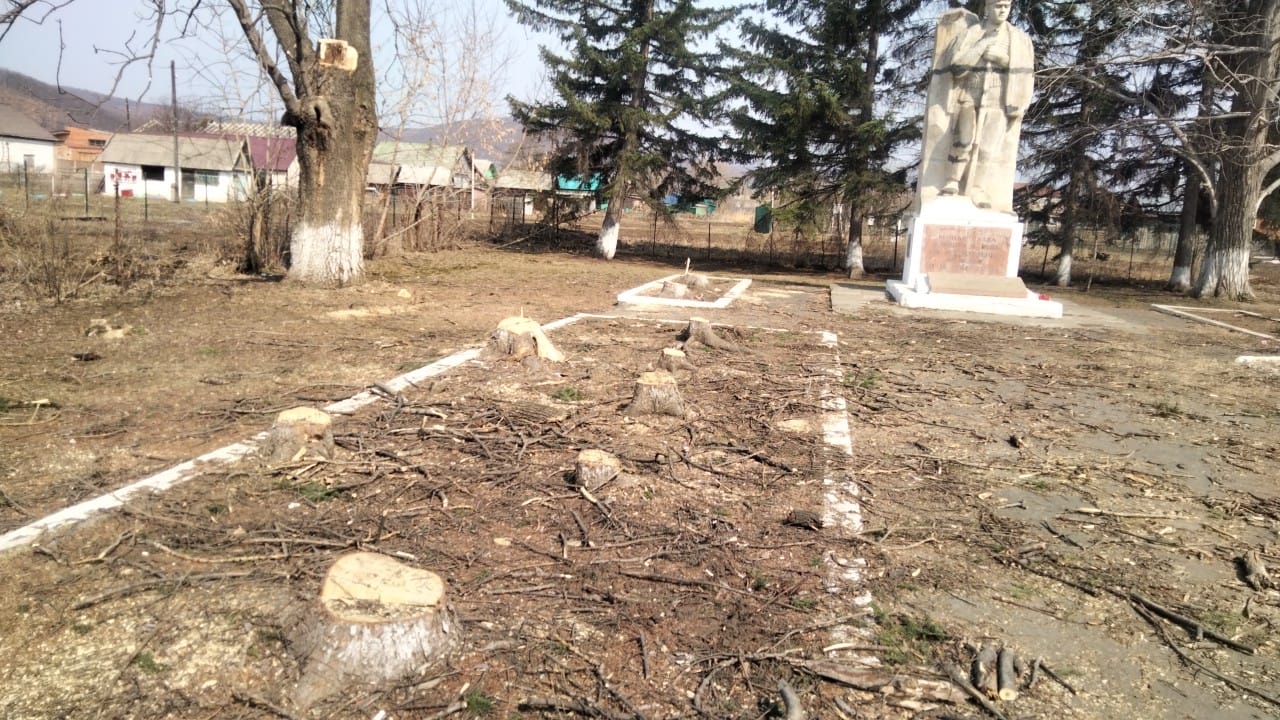 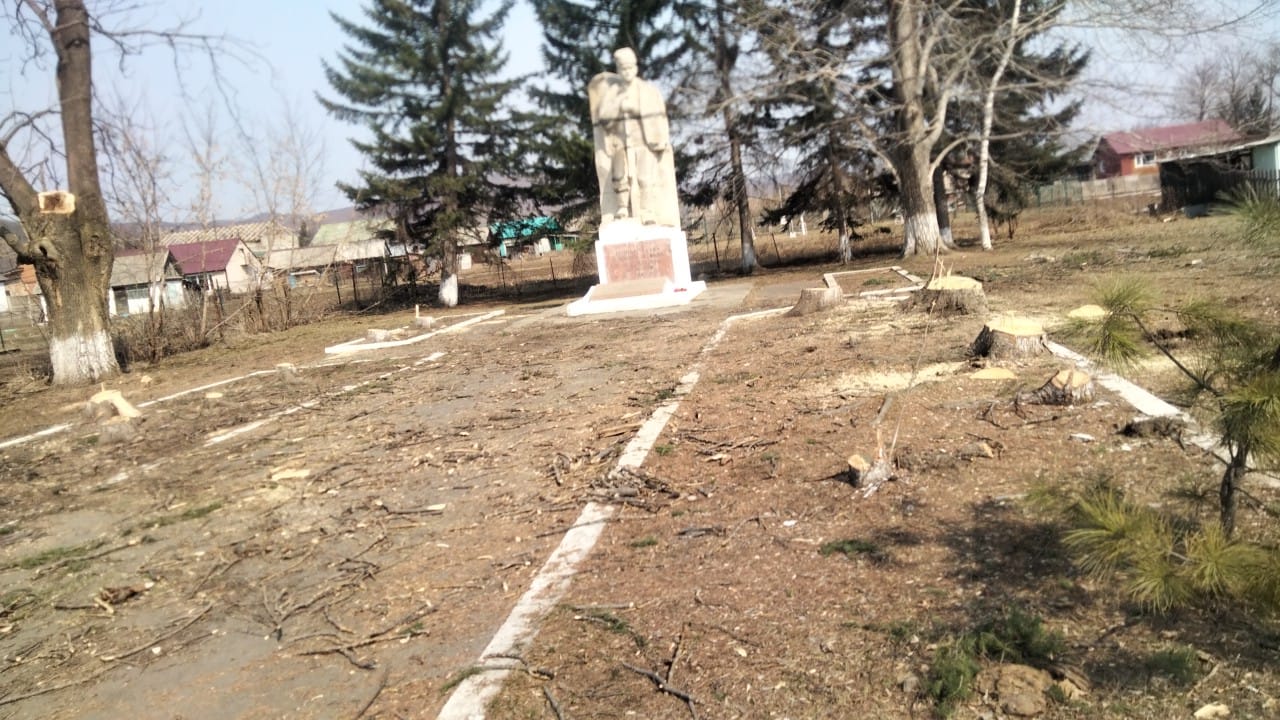 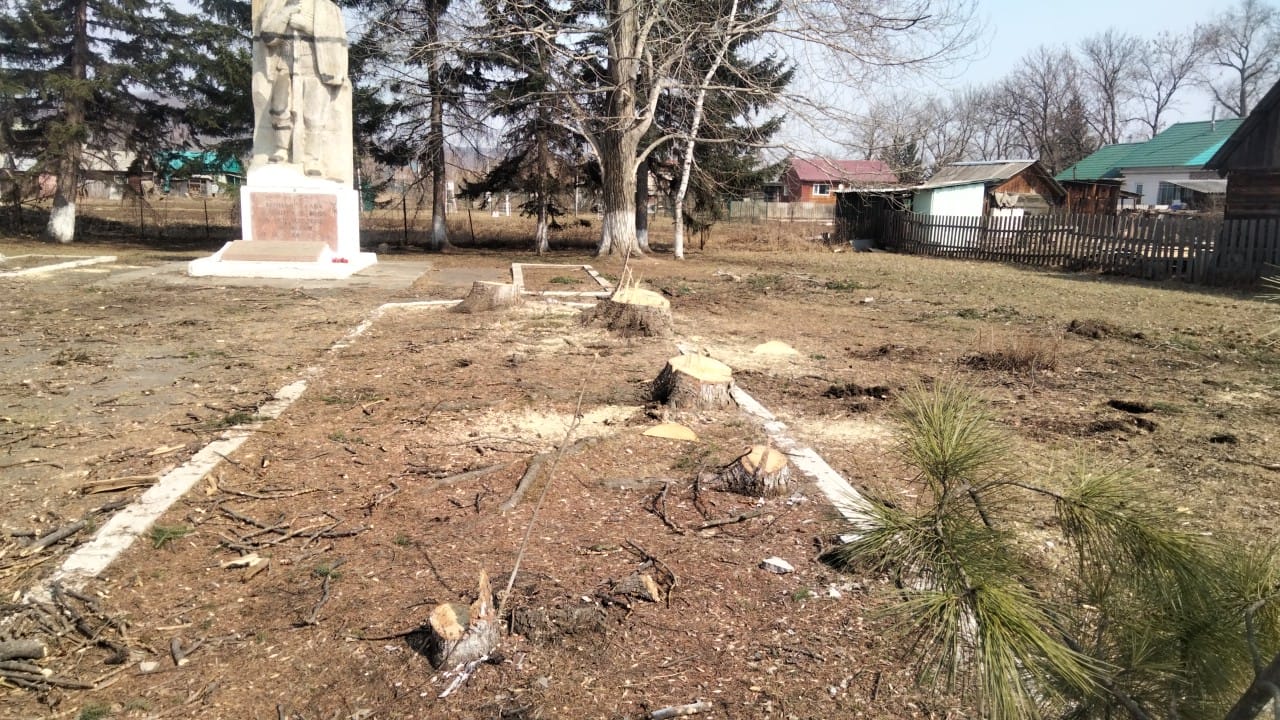 